Муниципальное бюджетное дошкольное образовательное учреждениедетский сад №4 п. Шиловомуниципального образования – Шиловский муниципальный район Рязанской области391500, Рязанская обл., Шиловский р-н, п. Шилово, ул. Мичуринская, д.6.Тел./факс (49136) 2-16-37E-mail:daw.ter@yandex.ruОКПО 24311710, ОГРН 1026200852028, ИНН 622006235Сценарийспортивного семейного мероприятия,                                 посвященного празднику«День народного единства»для детей старшей и подготовительной группы.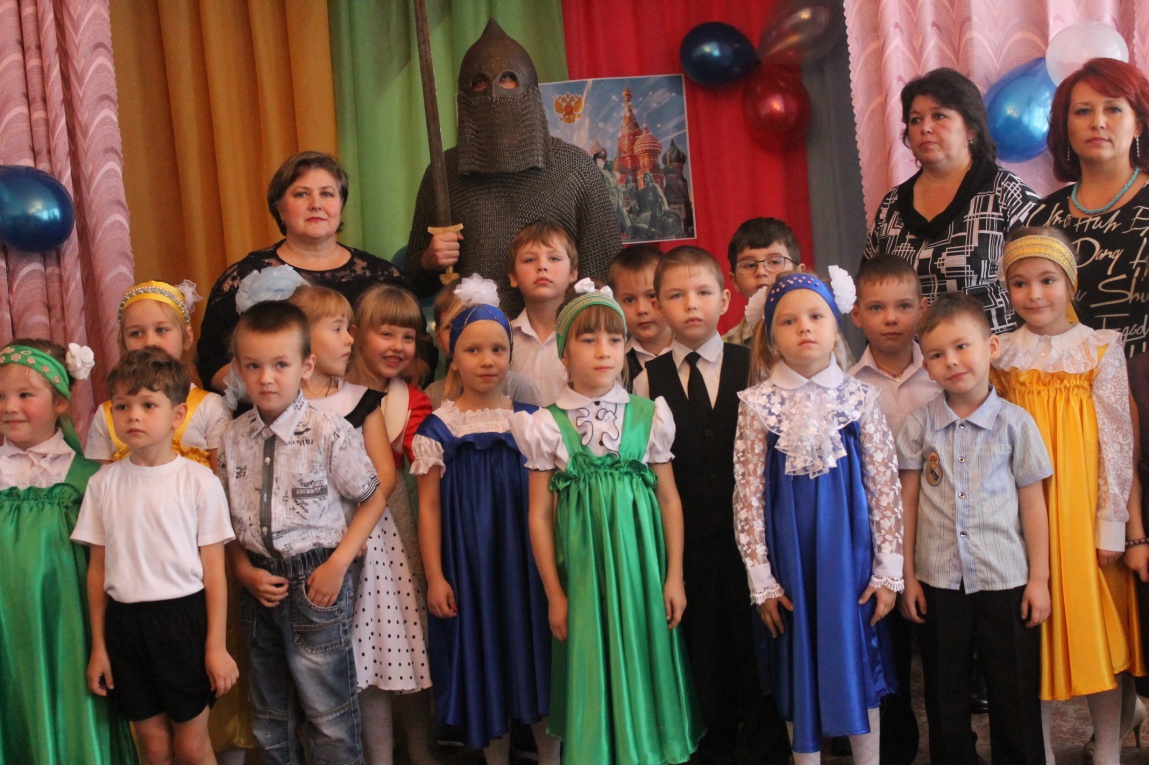 Ноябрьп. Шилово.Цель: познакомить детей с историей возникновения праздника, его значением для России, воспитывать  любовь и чувство гордости за свою страну, чувство патриотизма.Задачи: углублять и уточнять представление детей по Родине – России, о государственных праздниках, элементарные сведения об истории своей страны. Закреплять знания о флаге, гербе, гимне России.Ход праздника:Вход детей. Построение в полукруг.Ведущий: Добрый утро, дорогие ребята, уважаемые гости! Завтра, 4 Ноября, вся Россия будет отмечать День народного единства. Это праздник патриотизма, взаимопомощи и единения всех российских народов, это день спасения России от самой большой опасности, которая когда-либо ей грозила. Единение – это когда все люди вместе. А патриоты - это люди, которые любят свою Родину и всегда готовы встать на её защиту.Девочки старшей группы: «Что такое Родина?»    
Что такое Родина?Маму я спросила.
Улыбнулась мама,
Повела рукой:«Это наша Родина,
Милая Россия.
Нет другой на свете
Родины такой».В сердце ты у каждого,
Родина – Россия!
Белые берёзки,
Колос налитой.Нет тебя привольней,
Нет тебя красивей,
Нет другой на свете
Родины такой.               (Стихи И. Черницкой).(Дети исполняют песню «Родная песенка»)Дети:1. Мы День Единства отмечаем,         
   России праздник молодой,
    И всем и каждому желаем
    Стране быть верным всей душой!В единстве, братстве сила наша, 
И нас врагу не победить!
Так пусть становится все краше
Страна, где довелось нам жить!Сильна великая держава                   
Сынами, дочерьми своими...
России не померкнет слава,
Пока мы вместе и едины!Наша матушка-Россия   
Как и прежде станет сильной. 
Праздник – день патриотизма, 
Славься, гордая Отчизна!(Дети садятся)Ведущий: Ребята, к нам в гости пришел сотрудник музея Фомин Александр Александрович, сейчас он расскажет вам об истории становления праздника и о его праздновании в современной России. У России всегда были враги. Враги продолжали захватывать русские земли, разорять страну, унижать людей. Но всегда, когда Родина в опасности, находятся героические люди, чтобы спасти ее. Купец Кузьма Минин и воевода Дмитрий Пожарский собрали народное ополчение. Долгий путь до Москвы предстояло пройти народному ополчению, в течение целого года освобождали они захваченные поляками и шведами русские земли. Все помогали, чем могли, тоже вступали в ряды ополченцев. Победили врага, потому, что были вместе, потому, что Родину защищали, не хотели потерять ее. Победили благодаря заступничеству иконы Казанской Божьей Матери. И наступил в стране мир и покой. А героям - освободителям Минину и Пожарскому на  деньги, собранные народом был поставлен памятник. История России учит нас: порознь, поодиночке не сделать того, что можно сделать вместе. Соединяет людей и народы дружба. Сильна Россия только тогда, когда она едина! Именно поэтому в нашей стране есть такой важный праздник - День народного единства. Идея сделать праздничным день 4 ноября, была высказана Межрелигиозным советом России в сентябре 2004 года. Патриарх Московский и всея Руси Алексий публично поддержал инициативу Думы установить празднование 4 ноября: «Этот день напоминает нам, как в 1612 году россияне разных вер и национальностей преодолели разделение, превозмогли грозного недруга и привели страну к стабильному гражданскому миру».Ведущий:  Ребята, давайте поблагодарим Александра Александровича за прекрасный рассказ о празднике День народного единства.Ведущий: Ушли в историю года,                    Цари менялись и народы,                    Но время смутное, невзгоды                   Русь не забудет никогда!Ведущий: У нашей родной страны России, есть свои символы, как и у любой другой страны.Государственными символами в любой стране являются государственный герб, государственный флаг, государственный гимн.Ведущий: Гимн Российской Федерации заведено слушать стоя, тем самым показываем свою любовь, уважение и преданность своей Родине.Слушание гимна Российской Федерации в аудиозаписи. (Все слушают стоя).Ведущий: Ребята, а как называется столица нашей родины? (Москва). А как зовут президента? (В. В. Путин):Ребенок:Москва – это Красная площадь,                          Илья Москва – это сердце России,Которое любит тебя.  (В. Степанов).Ведущий: Следующий символ России – гербРебенок:Герб страны – орёл двуглавый                        
Гордо крылья распустил
Держит скипетр и державу,
Он Россию сохранил.(дети садятся)Ведущий: Ребята, а что вы знаете о российском флаге ?Российский флаг – это символ России. Он трехцветный.Ребенок:Белый – облако большое,                             
Синий – небо голубое,
Красный – солнышка восход.
Новый день Россию ждёт.Символ мира, чистоты –
Это флаг моей страны. (И. Смирнова)(дети садятся)(Танец трёхцветными флажками в руках)Вед.:Берегли родную землю русские люди, воспевали о ней песни, трудились во славу богатства Родины, защищали ее во все времена. Народ российский испокон веков славился силою, удалью, ловкостью молодецкой.И были всегда на Руси богатыри   – эдакие силачи с добрым сердцем и чистою душою. (Дети исполняют песню «Солдатушки, бравы ребятушки)
Ведущий: Сейчас мы узнаем остались ли еще богатыри на Руси,  поиграем, свою силу, удаль покажем.Ведущий: На богатырские соревнования приглашаются семьи….Под музыку входят родители и дети, зрители хлопают в ладоши.Ведущий: Оценивать соревнование будет жюри в составе…Ведущий: А начнём мы наши соревнования с домашнего задания. Командам нужно представить себя – название команды и девиз:Команда Кузьмы Минина: «Через тернии пройдем, а Русь – матушку спасем!»Команда Дмитрия Пожарского: «России не померкнет слава,
Пока мы вместе и едины!»1. Эстафета.  “Передача флажка”.Ведущий: Бежим до стойки, обегаем и  передаем флаг следующему игроку. Побеждает команда, первая закончившая эстафету.2.  Эстафета “Кто самый сильный богатырь”Приглашаем с каждой команды по одному человеку. Папы отжимаются до 10 раз.3. Эстафета. «Пройди по следам».Ведущий: Что ж, богатыри, внимание                    Продолжаем состязание.Ведущий: Бежим,  наступая только на следы. Обратно без задания.4. Эстафета  «Городки»Ведущий: Ну-ка кто здесь самый ловкий                   Самый меткий, со сноровкой,                   Мы проверку молодцов                   Начинаем с городков!Ведущий: Пока жюри ведёт подсчёт очков, участники отдыхают.Музыкальная пауза.  Дети – болельщики исполняют танец «С лентами».5. Эстафета  «Прыжки в мешках». Надев мешки на ноги, прыжками или бегом должны попрыгать или добежать до стойки и обратно. Победителем считается команда, первая пришедшая к финишу.Ведущий: Участники готовы к новым состязаниям.6. Эстафета  «Шлем»Ведущий: Слушаем следующее задание. Задание называется «Шлем». По сигналу ребенок бежит к стойке, снимает с нее шлем и бежит с ней в команду. Передает эстафету. Второй участник бежит со шлемом до стойки, надевает на нее и возвращается в команду. 7. Эстафета «Вместе мы – сила». Первый воин бежит, прибегает берет за руку следующего, теперь бежим вдвоем, потом берем третьего и так далее, посмотрим чья команда быстрее закончит.8. Конкурс. «Музыкальный подарок».Ведущий: У кого душа не узкая,                   Все, кто любит пляску русскую,                   Выходи без лишних слов.Ведущий:  Наши дети хотят поддержать свои команды. Для этого они подготовили вам танцы. Первыми выступают девочки подготовительной группы, исполняют танец «Моя Россия».А теперь свой танец покажет старшая группа – танец «Сударушка».Ведущий: Спасибо вам большое, ребята. Звучит грамзапись.А и сильные, могучие богатырина славной Руси!Не скакать врагам по нашей Земле!Не топтать их конямЗемлю РусскуюНе затмить им солнце наше красное!Век стоит Русь – не шатается!И века простоит – не шелохнётся!А преданья стариныЗабывать мы не должны.Слава русской старине!Слава русской стороне!Ведущий: Уважаемые команды, мы увидели, что вы готовы защитить Русь, постоять за Отечество. Надеемся, что каждый мальчик вырастит сильным, умным и быть готовым защитить свою Родину в любой момент.Ведущий: А теперь жюри подводит итоги соревнования.Награждение команд. Номинации: «За ловкость молодецкую» (подготовительная группа, старшая группа)                                                                 «За удаль молодецкую»                                                                  «За силу богатырскую»                                                                 «За храбрость богатырскую»Дети встают около стульчиков. Дети со стихотворениями выходят на середину зала.Ребенок 1.Минин Кузьма и Дмитрий Пожарский,  Что на службе были царской, Град Москву освободили,Подвиг славный совершили! Ребенок 2.  Дети раз отца спросили: Все ли русские в России? –Как сказать вам, малыши? Вот соседи – чуваши,Кум – еврей наполовину,Дядя – славный армянин, Прадед крёстной тёти Нины Настоящий был грузин. Ребенок 3.Люблю тебя, моя Россия , 
За ясный свет твоих очей,
За ум, за подвиги святые,
За голос звонкий, как ручей.Ребенок 4.Все мы разные, так что же?  Все мы – Люди, мы – похожи! Будем мы в единстве жить,Будем крепко все дружить.Танец-флэшмоб «Мы такие разные».Ведущий: Коль живы вы, то будет Русь живаИ будут жить в России ваши дети, Любовь к России, это не слова,Мы той любовью все за Русь в ответе!Ведущий: Вот и подошёл к концу праздник. Спасибо за внимание!Танец с флажками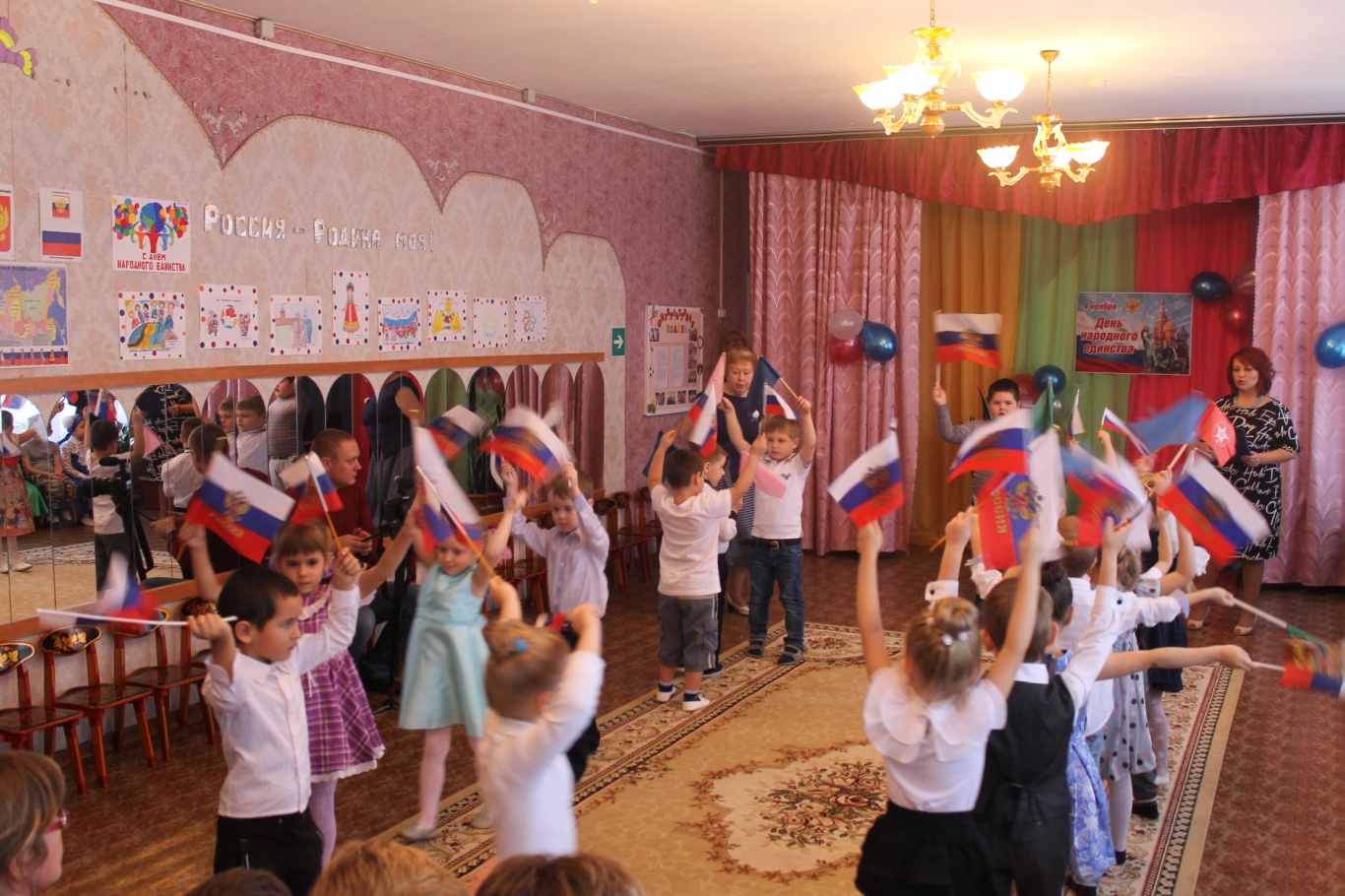 Сотрудник музея рассказывает о празднике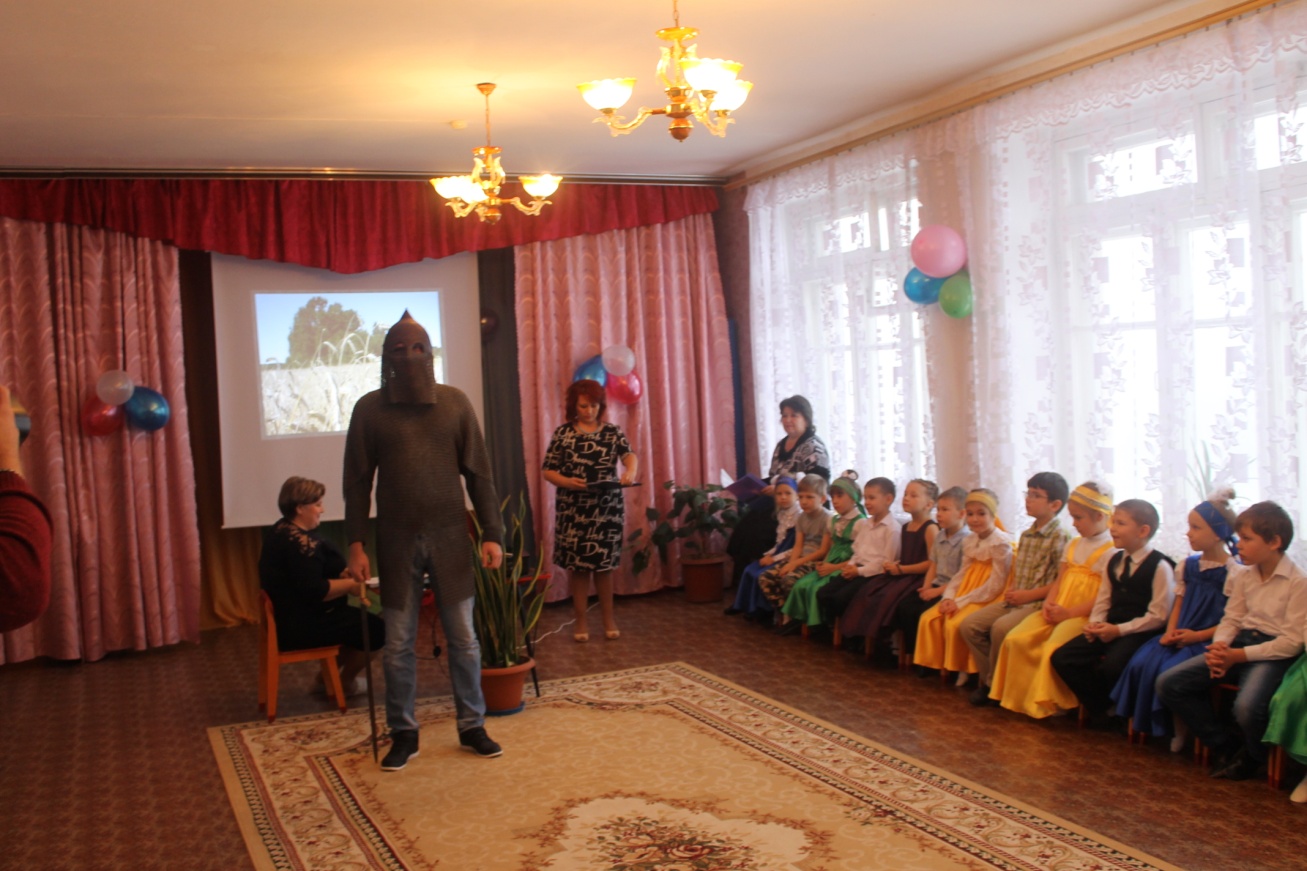 Танец с ленточками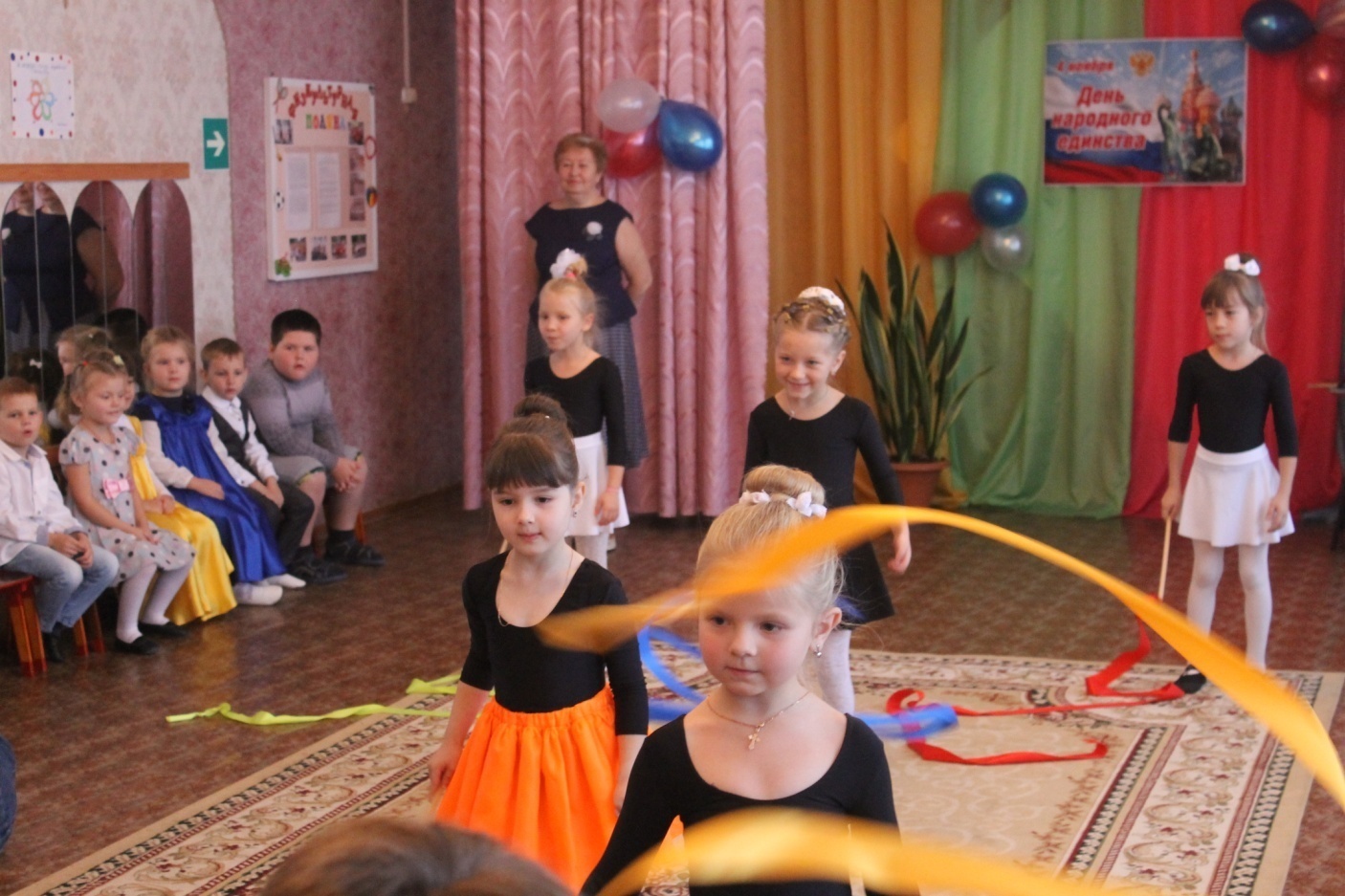 Танец с колосками.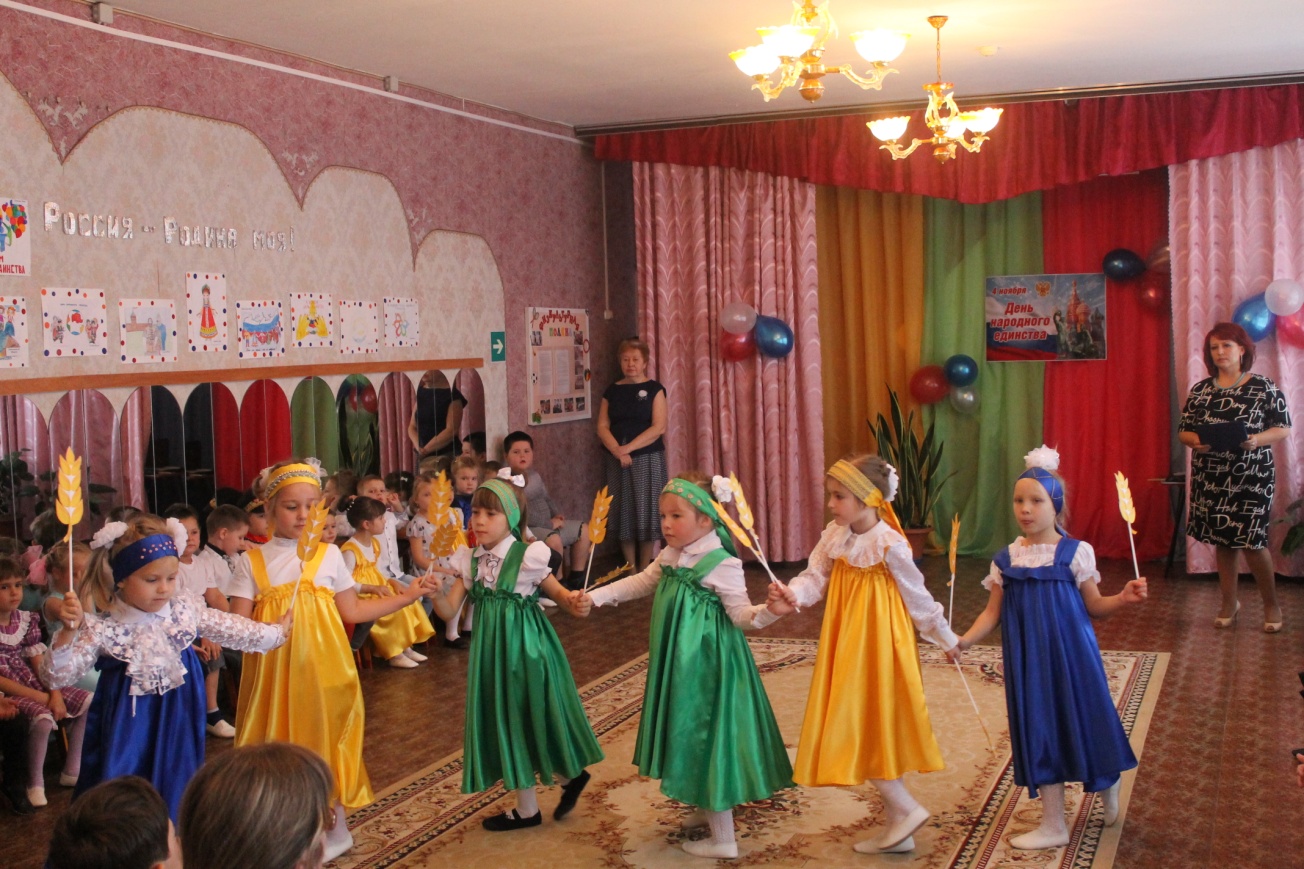 Эстафета «Вместе - мы сила!»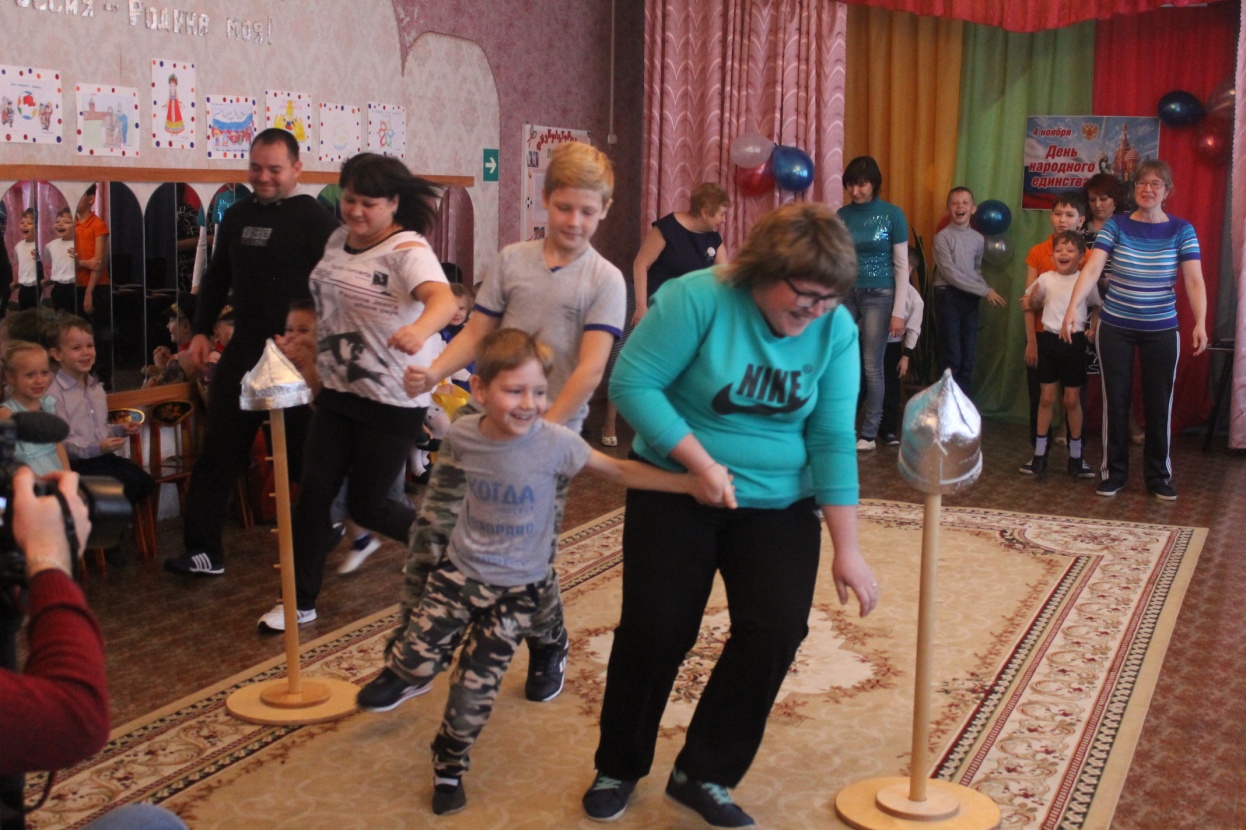 